Festivals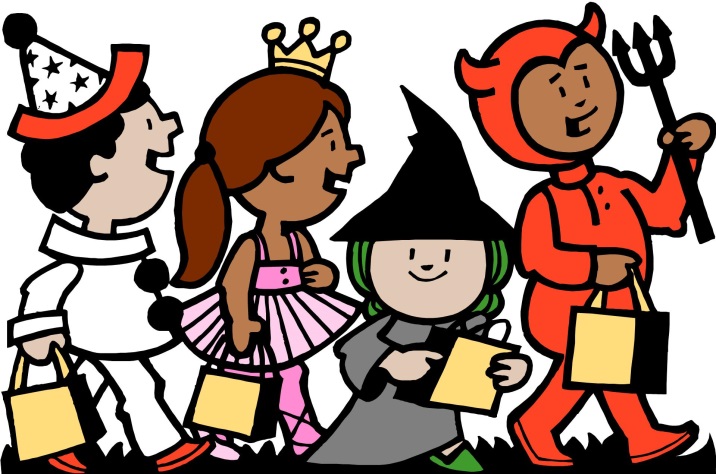 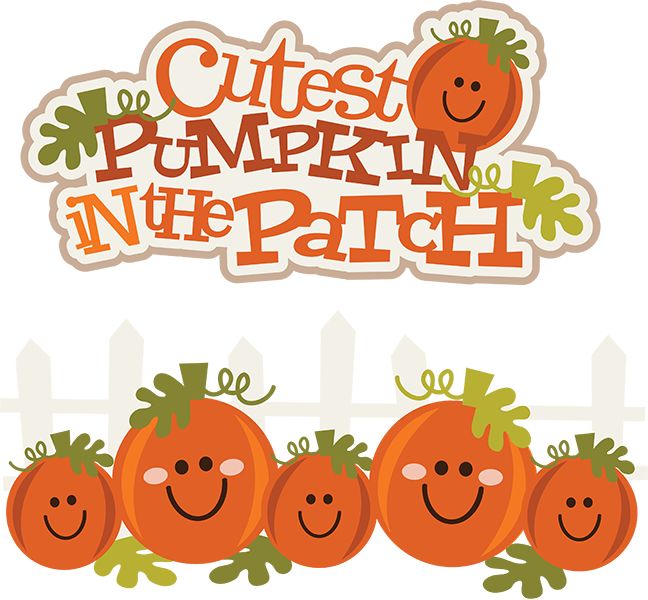 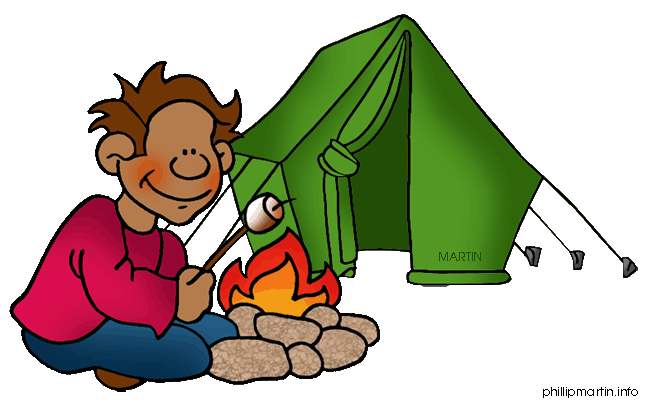 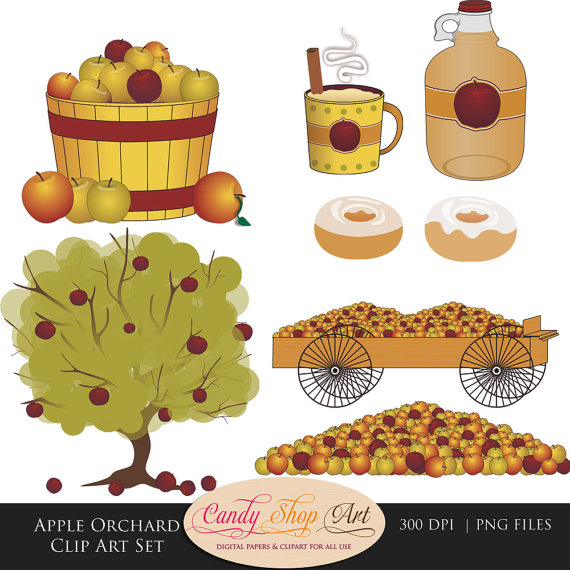 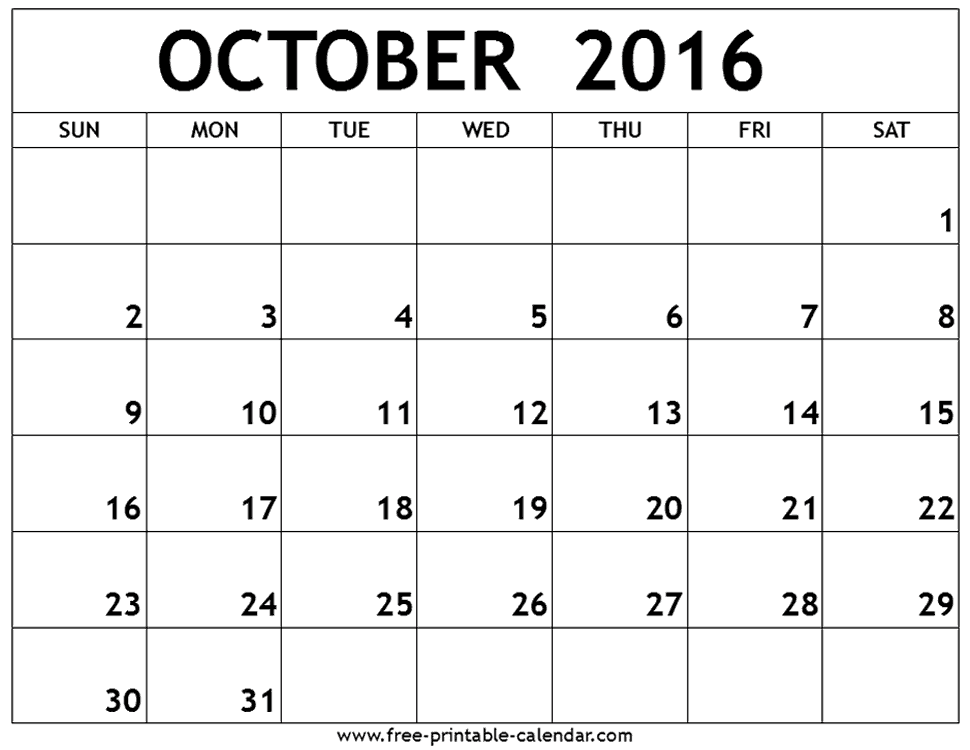 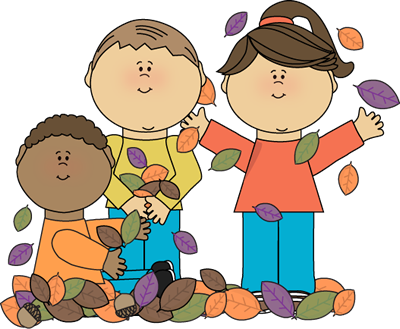 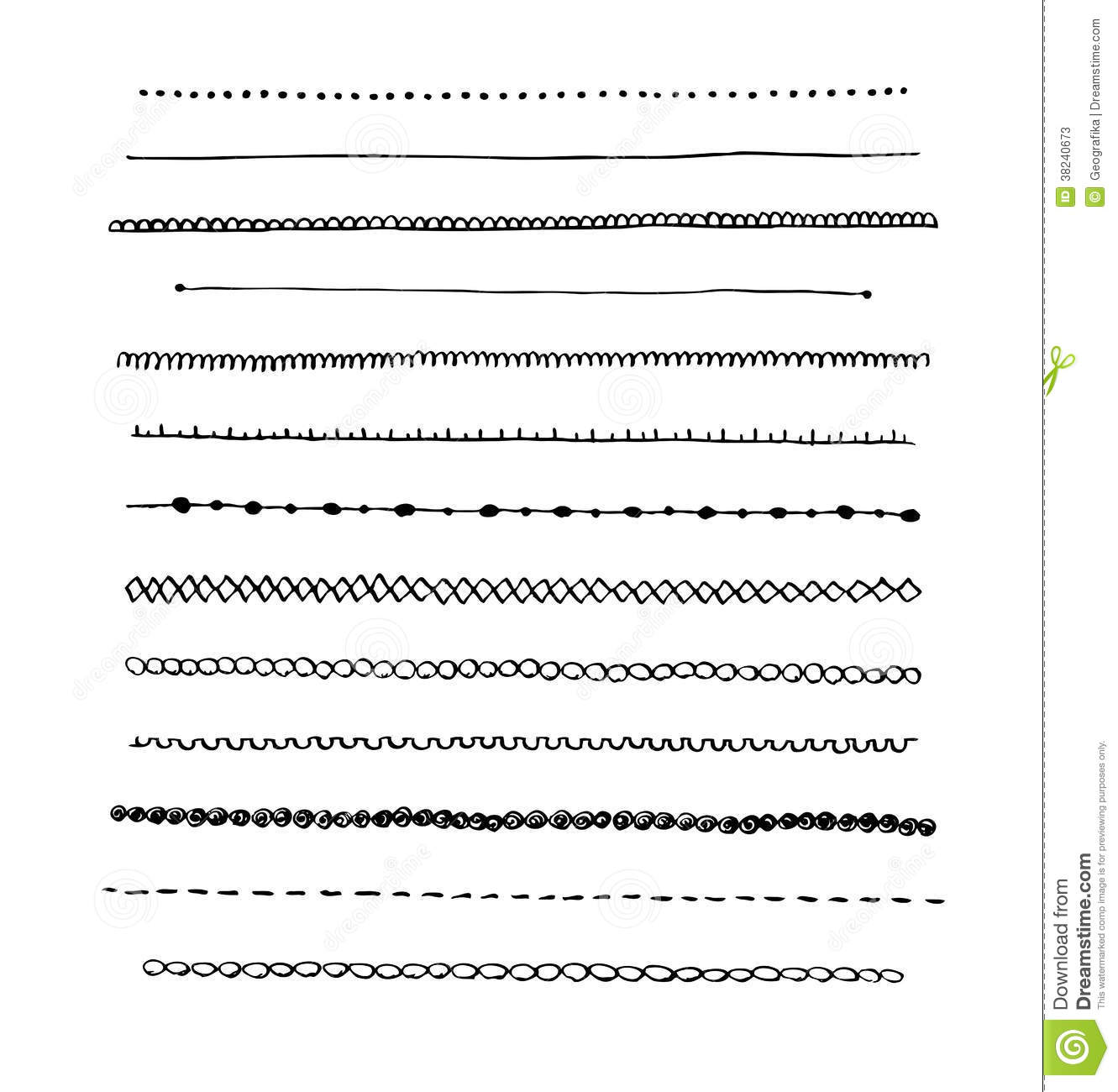 Harbor BeachHalloween Weekend – North Park Campground1st 1 – 3 pm: crafts1 – 5 pm: hay rides1 – 5 pm: Conservation Club1 – 5 pm: fire department exhibit4:30 pm: pumpkin judging5 pm: costume judging5:30 pm: costume parade6 – 7 pm: trick or treating7 – 10 pm: DJ in the park8th1 – 3 pm: crafts1 – 5 pm: hay rides1 – 5 pm: Conservation Club1 – 5 pm: fire department exhibit4:30 pm: pumpkin judging5 pm: costume judging5:30 pm: costume parade6 – 7 pm: trick or treating7 – 10 pm: DJ in the parkwww.harborbeach.comPigeonFall Harvest Celebration14thHalloween Trunk or Treat31st: 6:30 – 7:30 pm Winsor Fire Department parking lotwww.pigeonchamber.comSebewaingFall Family Fun Days – Bay Shore Camp7th free camping5 – 7 pm: mini golf7:30 – 9 pm: arrow/laser tag7:30 – 9 pm: glow mini golf7:30 – 9 pm: community campfire8thfree camping9 am: cider & donuts10 am – 2 pm: inflatables10 am – 3:30 pm: barrel train10 am – 4 pm: camp tours10 am – 7 pm: mini golf10:30 am: pumpkin painting10:30 am – 3:30 pm: scavenger hunt hayrides11:30 am: free lunch2 – 4 pm:  zipline6 – 8 pm: arrow/laser tagwww.harborbeach.comHuron County Nature Center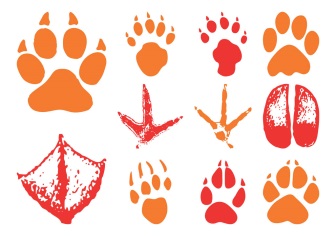 *Trails open 365 days a year from dawn til dusk.*Farmer’s MarketsHarbor Beach 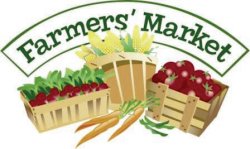 7th2 – 7 pm Pigeon 7th, 14th, 21st, & 28th9 am – 4 pmPort Austin1st, 8th, & 15th 9 am – 1 pmLibrary Activities & EventsPigeon District LibraryLap Sit Story Time – Tuesdays at 10 amPreschool Story Time – Tuesdays at 10:30 amJunior Jive – Fridays at 10 am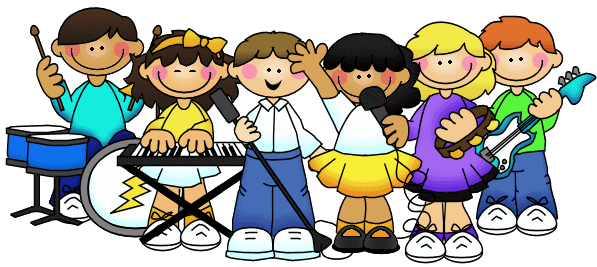 PlaygroupBad Axe District Library10:30 am – 12 pmFor more information, contact Yvonne at (989) 269.3493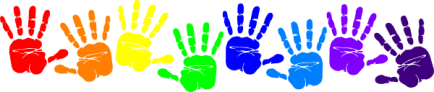 Let’s Talk…Parent to ParentHuron County Health DepartmentFor more information and to register, contact (989) 269.9721, ext. 152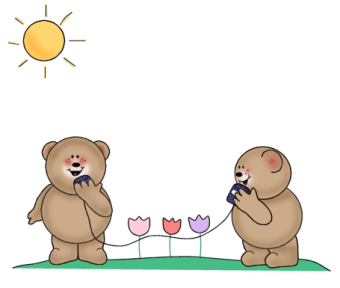 Neighboring County EventsCaro – Pumpkin Festival6th – 9th 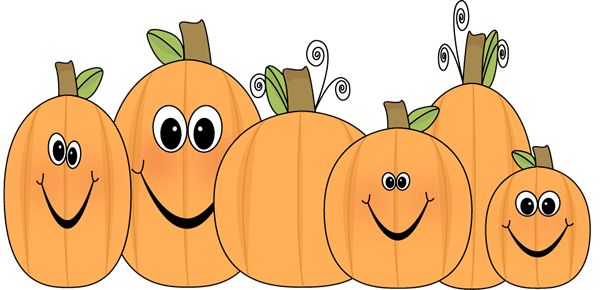 